załącznik nr 3 do SWZ							PROJEKT UMOWY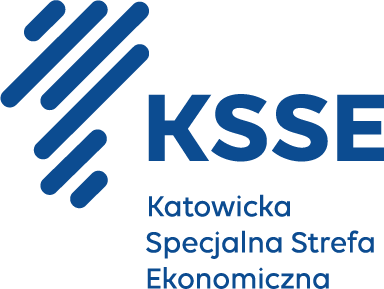 Kompleksowa dostawa paliwa gazowego wysokometanowego grupy E dla hal magazynowo – produkcyjnych z częścią przemysłową i pozaprzemysłową dla obiektu Akcelerator biznesowy KSSENON zlokalizowanego w Żorach przy ul. Rozwojowa 2 (działki o  numerach ewidencyjnych 160/35, 1184/22, 1185/22, 1186/22, 1187/22, 1188/22, 1189/22, 1190/22, 1191/22, 1265/22).numer postępowania: UMOWA  Nr ………………………….Zawarta w dniu .......................... r. w Katowicach pomiędzy:..................................................................................................................................................................................................................................................................................................................................................................................................................zwanym dalej Zamawiającyma ..................................................................................................................................................................................................................................................................................................................................................................................................................zwanym dalej Wykonawcą,łącznie zwane Stronami – przeprowadzane zgodnie z art. 11 ust. 5 pkt 9 ustawy z dnia 11 września 2019 r. Prawo zamówień publicznych (tekst jednolity Dz.U. z 2022 r. poz. 1710 ze zm.) zwanej w treści SIWZ „PZP”, z wyłączeniem ustawy PZP. Zakres zamówienia zgodny ze Specyfikacją Warunków Zamówienia wraz z załącznikami oraz ofertą złożoną w postępowaniu stanowiącymi integralną część umowy.§1Postanowienia ogólne, przedmiot UmowyPrzedmiotem Umowy jest określenie praw i obowiązków Stron związanych z kompleksową dostawą oraz sprzedażą paliwa gazowego w postaci gazu ziemnego wysokometanowego grupy E do instalacji określonych w załączniku nr 1 do umowy.Dostawa paliwa gazowego odbywać się będzie na warunkach określonych w ustawie Prawo energetyczne z dnia 10 kwietnia 1997 (t.j. Dz. U. z 2022 r. poz. 1385 z późn. zm.) oraz  wydanych na jej podstawie aktach wykonawczych. Wykonawca oświadcza, że posiada koncesję na obrót gazem ziemnym nr koncesji......................................, wydaną przez Prezesa Urzędu Regulacji Energetyki.Usługa dystrybucji paliwa gazowego do instalacji znajdującej się w obiekcie, o którym mowa w ust. 1, odbywać się będzie za pośrednictwem sieci dystrybucyjnej należącej do lokalnego Operatora Systemu Dystrybucji (zwanego dalej OSD).Wykonawca oświadcza, że ma zawartą umowę z OSD, o którym mowa w ust. 4, umożliwiającą sprzedaż gazu wysokometanowego grupy E za pośrednictwem sieci dystrybucyjnej OSD – dotyczy wykonawców niebędących właścicielami sieci dystrybucyjnej.Zamówienie mocy umownej oraz Zamówienie na Paliwo Gazowe w poszczególnych Miesiącach Gazowych określa załącznik określa załącznik nr 2 do Umowy (dotyczy grupy taryfowej W-5).§2Podstawowe zasady dostarczania paliwa gazowegoWykonawca zobowiązuje się do dostarczania i sprzedaży, a Zamawiający zobowiązuje się do kupna paliwa gazowego dla punktów poboru określonych w załączniku nr 1 do Umowy.Łączną wielkość zużycia paliwa gazowego, która będzie dostarczana w okresie obowiązywania umowy ustala się w wysokości 916,620 MWh.Ewentualna zmiana wielkości zużycia nie będzie skutkowała dodatkowymi kosztami dla Zamawiającego poza rozliczeniem wynagrodzenia za faktycznie zużytą ilość paliwa gazowego, ponad wielkość, określoną w ust. 1, określoną we wskazaniach urządzeń pomiarowych i cen określonych w ofercie. Wykonawcy nie przysługuje żadne roszczenie względem Zamawiającego w przypadku, gdy w toku wykonania Umowy nie dojdzie do zakupu ilości paliwa wskazanego w ust. 1. Minimalna ilość pobranego paliwa przez Zamawiającego wynosi 50 % wartości wskazanej w ust. 1. Wykonawca zobowiązuje się również do pełnienia funkcji podmiotu odpowiedzialnego za bilansowanie handlowe paliwa gazowego dostarczonego w ramach niniejszej umowy. Bilansowanie rozumiane jest jako pokrycie strat wynikających z różnicy zużycia gazu prognozowanego w stosunku do rzeczywistego w danym okresie rozliczeniowym.Koszty wynikające z dokonania bilansowania uwzględnione są w cenie paliwa gazowego określonej w § 5 ust.1.Zamawiający w trakcie obowiązywania umowy będzie kwalifikowany do właściwych grup taryfowych zgodnie z zasadami określonymi w taryfie OSD. Zmiana grupy taryfowej, zgodnie z zasadami określonymi w taryfie OSD, nie wymaga zmiany umowy.§3Standardy jakości obsługiStandardy jakości obsługi Zamawiającego zostały określone w Rozporządzeniu Ministra Gospodarki z dnia 2 lipca 2010 r. w sprawie szczegółowych warunków funkcjonowania systemu gazowego (t.j. Dz. U. z 2018 r. poz. 1158 z późn. zm.).W przypadku niedotrzymania standardów jakościowych obsługi odbiorców, Zamawiającemu na jego pisemny wniosek przysługuje prawo bonifikaty według stawek określonych  w § 41 Rozporządzenia Ministra Energii w sprawie szczegółowych zasad kształtowania i kalkulacji taryf oraz rozliczeń w obrocie paliwami gazowymi z dnia 15 marca 2018 r. (t.j. Dz. U. z 2021 r. poz. 280) lub w każdoczesnym później wydanym akcie prawnym określającym te stawki.§4Podstawowe obowiązki Stron UmowyDo obowiązków Zamawiającego należy:pobieranie paliwa gazowego zgodnie z warunkami Umowy oraz obowiązującymi przepisami prawa,terminowe regulowanie należności za dostarczone paliwo gazowe oraz innych należności związanych ze sprzedażą paliwa gazowego,pobierania paliwa gazowego w celu wykorzystania na potrzeby funkcjonowania Akceleratora biznesowego KSENON,łącznie z zawarciem niniejszej umowy Zamawiający udziela Wykonawcy pełnomocnictwa stanowiącego załącznik nr 4 do umowy.Do obowiązków Wykonawcy należy:sprzedaż paliwa gazowego oraz świadczenie usług dystrybucji dla wszystkich Punktów Poboru Gazu wymienionych w załączniku nr 1 do umowy, od 01.08.2023 r. od godziny 00:00:00 do 31.07.2024 r. do godziny 23:59:59, jednakże w żadnym wypadku nie wcześniej niż z chwilą skutecznego dokonania przez Wykonawcę niezbędnych czynności w celu rozpoczęcia  sprzedaży oraz przyjęcia Umowy do realizacji przez Wykonawcę,przestrzeganie standardów jakościowych obsługi odbiorców,przyjmowanie od Zamawiającego, w uzgodnionym czasie, zgłoszeń i reklamacji dotyczących zakupionego paliwa gazowego,zapewnienie standardów jakościowych i niezawodności wykonywanych obowiązków wynikających z Umowy Kompleksowej oraz Instrukcji Ruchu i Eksploatacji Sieci Dystrybucyjnej OSD (IRiESD),podstawą udzielenia bonifikaty lub upustu jest uznana przez Wykonawcę reklamacja zgłoszona przez Zamawiającego, którą Wykonawca zobowiązuje się rozpatrzyć w terminie 14 dni od daty jej wniesienia od Zamawiającego,zgłoszenie OSD, w imieniu własnym i Zamawiającego o zawarciu niniejszej Umowy/powiadomienia o zmianie sprzedawcy,nieodpłatnego udzielania informacji w sprawie rozliczeń,dokonanie wszelkich czynności i uzgodnień z OSD niezbędnych do  rozpoczęcia sprzedaży. W przypadku zaistnienia okoliczności uniemożliwiających lub opóźniających, Wykonawca niezwłocznie poinformuje o tym fakcie Zamawiającego w formie pisemnej (pocztą tradycyjną oraz drogą elektroniczną na adres: …………………………………………………………..Strony zobowiązują się do:niezwłocznego, wzajemnego informowania się o zauważonych wadach lub usterkach w układzie pomiarowym oraz innych okolicznościach mających wpływ na rozliczanie za dostarczone paliwo gazowe,zapewnienia wzajemnego dostępu do danych oraz wglądu do materiałów stanowiących podstawę do rozliczeń za dostarczone paliwo gazowe.Wykonawca nie gwarantuje ciągłości dostawy paliwa gazowego oraz nie ponosi odpowiedzialności za niedostarczenie paliwa gazowego do instalacji Zamawiającego w przypadku klęsk żywiołowych, innych przypadków siły wyższej, awarii w systemie oraz awarii sieciowych, jak również z powodu włączeń dokonywanych przez OSD. W razie wystąpienia przerw w dostawie z ww. przyczyn Wykonawca ma obowiązek niezwłocznie poinformować o tym fakcie Zamawiającego pod warunkiem otrzymania informacji od OSD.Strony ustalają, że w przypadku, gdy Zamawiający będzie podlegał ograniczeniom w poborze paliwa gazowego na podstawie Ustawy z dnia 16 lutego 2007 r. o zapasach ropy naftowej, produktów naftowych i gazu ziemnego oraz zasadach postępowania w sytuacjach zagrożenia bezpieczeństwa paliwowego państwa i zakłóceń na rynku naftowym (t.j. Dz. U. z 2022 r. poz. 1537 z późn. zm.) Wykonawca nie ponosi odpowiedzialności za ewentualne szkody wynikłe z tego tytułu.Strony dopuszczają możliwość dokonania cesji praw i obowiązków z niniejszej Umowy na inny podmiot w przypadku zmiany właściciela lub posiadacza obiektu do którego dostarczane jest paliwo gazowe na podstawie niniejszej Umowy. W takim przypadku cesja nastąpi zgodnie z przepisami Kodeksu Cywilnego i za pisemną zgodą zamawiającego.§5Zasady rozliczeńDostarczane paliwo gazowe będzie rozliczane według cen jednostkowych netto określonych w ofercie, stanowiącej integralną część umowy, które wynoszą:Cena jednostkowa podatku akcyzowego wynosi 3,90 zł/MWh netto.Ceny jednostkowe określone w ust. 1 oraz w § ust. 2 nie ulegną zmianie w okresie obowiązywania umowy z wyłączeniem przypadku opisanego w § 13 ust. 1, 14 ust. 2 pkt. f) niniejszej umowy. Opłaty dystrybucyjne określone w § 5 ust. 1 ulegną zmianie wraz ze zmianą taryfy Polskiej Spółki Gazownictwa Sp. z o.o. dla usług dystrybucji paliw gazowych zatwierdzonej przez Prezesa Urzędu Regulacji Energetyki.Rozliczenia  za świadczoną usługę kompleksową odbywać się będą na podstawie rzeczywistych wskazań układu pomiarowego oraz zgodnie z okresem rozliczeniowym Operatora Systemu Dystrybucyjnego.W przypadku, gdy odczyty wskazań układu pomiarowego dla danego PP następować będą w okresach dłuższych niż jeden miesiąc, Wykonawca w trakcie trwania cyklu odczytowego może pobierać należności na podstawie prognozowanego zużycia Paliwa gazowego za podokresy, nie częściej niż co jeden miesiąc. Faktura zostanie sporządzona na podstawie odczytu otrzymanego od Odbiorcy na adres e-mail: …………………….. w terminie do ostatniego dnia Miesiąca umownego, którego odczyt dotyczy.Ustalenia ilości pobranego paliwa gazowego dokonuje się na podstawie iloczynu wielkości zużycia paliwa gazowego, ustalonej w jednostkach objętości na podstawie wskazań układu pomiarowego oraz współczynnika konwersji zgodnie z zasadami określonymi w § 38 Rozporządzenia Ministra Energii w sprawie szczegółowych zasad kształtowania i kalkulacji taryf oraz rozliczeń w obrocie paliwami gazowymi z dnia 15 marca 2018 r. (t.j. Dz. U. z 2021 r. poz. 280).Należność Wykonawcy za dostarczone paliwo gazowe i usługę dystrybucji w okresach rozliczeniowych obliczana będzie na podstawie ilości pobranego paliwa oraz cen jednostkowych określonych w ust. 1. Do wyliczonej należności Wykonawca doliczy podatek VAT oraz podatek akcyzowy (jeżeli dotyczy) według obowiązujących stawek. Zamawiający zobowiązuje się, że będzie pobierał Paliwo gazowe z przeznaczeniem na cele określone w „Oświadczeniu o przeznaczeniu paliwa gazowego na potrzeby naliczania podatku akcyzowego” będącym załącznikiem nr 3 do Umowy. Oświadczenie będzie stanowić podstawę do naliczania podatku akcyzowego.Należności za paliwo gazowe regulowane będą na podstawie faktur wystawionych przez Wykonawcę. Faktura powinna zawierać m.in. indywidualny adres dla każdego punktu poboru, datę odczytu, numer punktu poboru gazu, odczyt poprzedni i odczyt bieżący licznika , wielkość zużytego paliwa, cenę jednostkową paliwa, cenę jednostkową akcyzy (jeżeli dotyczy), wyszczególnione opłaty stałe i zmienne, kwotę netto oraz kwotę brutto faktury. W przypadku przekroczenia mocy umownej w danym punkcie odbioru, Wykonawca uwzględni opłatę- zgodnie z obowiązującą Taryfą OSD – na fakturze okresowej lub wystawi dodatkową fakturę z terminem płatności zgodnym z terminem płatności określonym w § 6 ust. 2.Umowa zostaje zawarta na czas oznaczony do dnia 31.07.2024 r., ale nie dłużej niż do wykorzystania kwoty maksymalnego wynagrodzenia Wykonawcy wskazanego w § 6 ust. 1 (to znaczy z zastrzeżeniem, że okres realizacji zamówienia zostanie skrócony w przypadku wykorzystania kwoty maksymalnego wynagrodzenia Wykonawcy wskazanego w § 6 ust. 1 przed terminem zakończenia obowiązywania Umowy, o którym mowa powyżej), chyba że Zamawiający przekaże Wykonawcy oświadczenie w formie pisemnej pod rygorem nieważności o zamiarze kontynuacji umowy pomimo przekroczenia maksymalnego wynagrodzenia Wykonawcy. W takim wypadku umowa trwać będzie przez okres wskazany w ww. oświadczeniu Zamawiającego, nie dłuższy niż termin zakończenia, o którym mowa powyżej, chyba że zachodzą podstawy do zmiany umowy i okres trwania umowy zostanie wydłużony. W ww. okresie obowiązują wszystkie postanowienia umowy, jak również ceny określone w umowie.W przypadku skrócenia okresu realizacji zamówienia w związku z wykorzystaniem kwoty maksymalnego wynagrodzenia Wykonawcy, Umowa ulega rozwiązaniu z dniem wykorzystania kwoty maksymalnego wynagrodzenia Wykonawcy, chyba że Zamawiający przekaże Wykonawcy oświadczenie, o którym mowa w ust. 11. W przypadku rozwiązania Umowy, o którym mowa w zdaniu pierwszym Wykonawcy nie przysługują żadne roszczenia wobec Zamawiającego z tytułu wcześniejszego zakończenia realizacji Umowy.§6PłatnościMaksymalne wynagrodzenie Wykonawcy z uwzględnieniem wielkości poboru paliwa gazowego, o którym mowa w § 2 ust.1. wyniesie: - brutto: ........................... zł, - netto: ............................ zł (w tym wysokość akcyzy: ………….. zł),- należny podatek VAT: ................................. złNależności wynikające z faktur VAT będą płatne przez Zamawiającego w terminie 21 dni od daty otrzymania prawidłowo wystawionej faktury.Strony określają, iż datą realizacji płatności uznaje się dzień złożenia przez Zamawiającego polecenia zapłaty środków na rachunek bankowy Wykonawcy. Należność będzie płatna przelewem na rachunek bankowy Wykonawcy wskazany na fakturze.Za przekroczenie terminów płatności Wykonawcy przysługiwać będą odsetki ustawowe. W przypadku uzasadnionych wątpliwości co do prawidłowości wystawionej faktury Zamawiający złoży pisemną reklamację. Reklamacja winna być rozpatrzona przez Wykonawcę w terminie do 14 dni. Termin wymagalności faktury, o którym mowa w ust. 2 ulega zawieszeniu na okres dostosowywania się Wykonawcy do wniosku Zamawiającego bez prawa do domagania się przez Wykonawcę odsetek lub jakichkolwiek innych roszczeń.Wierzytelności przysługujące Wykonawcy z tytułu niniejszej Umowy nie mogą być przedmiotem przelewu na inny podmiot bez pisemnej zgody Zamawiającego.§7Zabezpieczenie należytego wykonania UmowyWykonawca wniósł zabezpieczenie należytego wykonania Umowy w formie …………. Zabezpieczenie zostało wniesione w wysokości 5% ceny całkowitej podanej w ofercie, tj. kwotę ………………..Zamawiający zwraca 100% zabezpieczenia w terminie 30 dni od dnia wykonania zamówienia i uznania przez Zamawiającego za należycie wykonane.W przypadku nienależytego wykonania Umowy przez Wykonawcę zabezpieczenie wykorzystane będzie  do pokrycia roszczeń Zamawiającego wynikających z tytułu nienależytego wykonania Umowy.§8Obowiązywanie Umowy, wypowiedzenie Umowy, wstrzymanie dostawUmowa wchodzi w życie z dniem ………………………. r., jednak nie wcześniej niż po skutecznym wypowiedzeniu dotychczas obowiązujących umów kompleksowych na sprzedaż paliwa gazowego z obecnym Sprzedawcą oraz pozytywnym zakończeniu procedury zmiany właściciela Punktów Poboru Gazu określonych w załączniku nr 1 do niniejszej umowy, o czym Wykonawca  niezwłocznie poinformuje Zamawiającego.Umowa zostaje zawarta na czas oznaczony określony w § 4 ust.2 pkt. a  powyżej.Okresem umownym jest okres obowiązywania niniejszej Umowy.Wykonawca może wstrzymać dostarczanie paliwa gazowego w przypadku, gdy Zamawiający zwleka z zapłatą za pobrane paliwo gazowe co najmniej jeden miesiąc po upływie terminu płatności, pomimo uprzedniego powiadomienia na piśmie o zamiarze wypowiedzenia Umowy i wyznaczenia dodatkowego dwutygodniowego terminu do zapłaty zaległych i bieżących należności.Wznowienie dostawy paliwa gazowego ze świadczeniem usług dystrybucji przez OSD na wniosek Wykonawcy może nastąpić po uregulowaniu zaległych należności za paliwo gazowe oraz innych należności związanych z dostarczaniem paliwa. Umowa może być wypowiedziana przez jedną ze Stron w trybie natychmiastowym w przypadku, gdy druga ze Stron pomimo pisemnego wezwania rażąco i uporczywie narusza warunki Umowy.Rozwiązanie Umowy nie zwalnia Stron z obowiązku uregulowania wobec drugiej Strony wszelkich zobowiązań z niej wynikających.§9				                  Nadzór nad realizacją UmowyPrzedstawicielem Wykonawcy w ramach realizacji niniejszej Umowy jest ......................................., tel......................., e-mail: ................................Przedstawicielem Zamawiającego w ramach realizacji niniejszej Umowy jest  ....................................., tel......................., e-mail: ..................................Zmiana osób wymienionych w ust. 1 i 2 wymaga poinformowania Wykonawcy/Zamawiającego w formie pisemnej. Zmiana ta nie wymaga zawarcia aneksu do Umowy. §10Kary umowneWykonawca zapłaci Zamawiającemu karę umowną za odstąpienie od Umowy przez Zamawiającego z przyczyn, za które odpowiedzialność ponosi Wykonawca w wysokości 10%  maksymalnego wynagrodzenia umownego brutto określonego w § 6 ust.1 Umowy.Kary mogą być potrącane nawet gdyby wierzytelności obu Stron nie byłyby jeszcze wymagalne.W przypadku wystąpienia przerw w dostawach gazu ziemnego, odcięcia od dostaw gazu, z powodów leżących po stronie Wykonawcy, Wykonawca zapłaci Zamawiającemu karę umowną w wysokości 500,00 zł za każdy rozpoczęty dzień przerwy oraz pokryje wszelkie koszty związane ze wznowieniem dostaw gazu ziemnego w odniesieniu do każdego punktu poboru.Łączna wysokość kar umownych, o których mowa w ust. 1 pkt 1-3 nie może przekroczyć 20% wynagrodzenia brutto. Za zaniechanie obowiązku wynikającego z § 4 ust. 2 lit. i karę w wysokości 100,00 zł za każdy rozpoczęty dzień zaniechania.Jeżeli z winy Wykonawcy procedura zawarcia Umowy, o której mowa w § 4 ust. 2 lit. h nie dojdzie do skutku w wymaganym terminie, uniemożliwiając tym samym rozpoczęcie kompleksowej dostawy paliwa gazowego zgodnie z Umową, Wykonawca pokryje różnicę kosztów kompleksowej dostawy paliwa gazowego od sprzedawcy rezerwowego a kosztami kompleksowej dostawy paliwa gazowego od Wykonawcy z zastosowaniem cen określonych w § 5 ust. 1 niniejszej Umowy.Wykonawca pokryje różnicę w kosztach zakupu paliwa gazowe oraz wszelkich pozostałych opłat narzuconych przez sprzedawcę rezerwowego, w przypadku gdy Wykonawca nie dopełni warunków umowy. Strony mogą dochodzić odszkodowania uzupełniającego, przenoszącego wysokość zastrzeżonych kar umownych, na zasadach ogólnych.§11Odstąpienie od umowyW razie wystąpienia istotnej zmiany okoliczności powodującej, że wykonanie Umowy nie leży w interesie publicznym, czego nie można było przewidzieć w chwili zawarcia Umowy lub dalsze wykonywanie umowy może zagrozić istotnemu interesowi, bezpieczeństwu Państwa lub bezpieczeństwu publicznemu, Zamawiający może odstąpić od Umowy w terminie 30 dni od powzięcia wiadomości o powyższych okolicznościach. W takim przypadku Wykonawca może żądać jedynie wynagrodzenia należnego mu z tytułu wykonania części umowy. W przypadku gdy jedna ze Stron narusza warunki umowy, druga Strona może od tej Umowy odstąpić, po uprzednim wezwaniu Strony naruszającej warunki Umowy w odpowiednim terminie do zaniechania naruszenia, pod rygorem odstąpienia od Umowy.Prawo do odstąpienia przysługiwać będzie w terminie 60 dni od dnia upływu terminu na usunięcie lub zaniechanie naruszeń.Odstąpienie od Umowy nie zwalnia Stron z obowiązku uregulowania wzajemnych należności i zobowiązań wynikających z Umowy i należnych za okres przed dokonaniem odstąpienia.W przypadku, gdy Wykonawca utraci uprawnienia, koncesję, zezwolenia lub przestaną obowiązywać zawarte przez Wykonawcę umowy niezbędne do wykonania Umowy, Zamawiający może Umowę wypowiedzieć bez zachowania okresu wypowiedzenia, w terminie 30 dni od daty powzięcia wiedzy o podstawie do wypowiedzenia Umowy. Zamawiający może wypowiedzieć Umowę z zachowaniem 1-miesięcznego okresu wypowiedzenia z ważnych przyczyn.Skorzystanie przez Zamawiającego z uprawnienia do wypowiedzenia Umowy nie rodzi po stronie Wykonawcy jakichkolwiek roszczeń wobec Zamawiającego, w szczególności z tytułu niewykonania lub nienależytego wykonania Umowy lub jakichkolwiek roszczeń odszkodowawczych z tego tytułu – z wyjątkiem wynagrodzenia z tytułu wykonania części Umowy do dnia rozwiązania Umowy na skutek jej wypowiedzenia przez Zamawiającego.§ 12Zmiana wysokości wynagrodzeniaStrony przewidują możliwość zmiany wysokości wynagrodzenia Wykonawcy, o której mowa w § 6 ust. 1 w następujących warunkach:zmiany ilości dostarczanego paliwa gazowego w odniesieniu do szacowanej w § 2 ust. 1 niniejszej Umowy, zmiany stawki podatku akcyzowego, jeżeli dostarczane paliwo gazowe podlega opodatkowaniu podatkiem akcyzowym,w przypadku zmiany stawki podatku od towarów i usług,zmiany opłaty dystrybucyjnej, o której mowa w § 5 ust. 3 zgodnie ze stawkami zawartymi w zatwierdzonej przez URE taryfie.W sytuacji wystąpienia okoliczności wskazanych w ust. 1 lit. b-d Wykonawca jest zobowiązany w sposób pisemny poinformować Zamawiającego o zmianach w zakresie płatności wynikających z faktur wystawionych po wejściu w życie przepisów zmieniających.§ 13Waloryzacja wynagrodzeniaStrony dokonają zmiany treści umowy w zakresie dotyczącym zmiany wysokości  wynagrodzenia należnego Wykonawcy, w przypadku osiągnięcia odpowiedniej wartości wskaźnika zmiany cen towarów i usług konsumpcyjnych, zgodnie z postanowieniami niniejszego paragrafu (waloryzacja wynagrodzenia).Waloryzacja wynagrodzenia nastąpi najwcześniej po 180 dniach realizacji zamówienia, jeżeli wskaźnik zmiany cen towarów i usług konsumpcyjnych ustalony na podstawie sumy zmian wskaźników cen towarów i usług konsumpcyjnych publikowanych przez Prezesa Głównego Urzędu Statystycznego na stronie internetowej Urzędu (zamieszczonych w części tabeli „Poprzedni miesiąc = 100”) w kolejnych miesiącach, w okresie od miesiąca następującego po miesiącu, w którym wynegocjowano cenę, do miesiąca, w którym następuje waloryzacja wynagrodzenia, wynosi więcej niż 10 lub mniej niż -10.W przypadku, gdy spełniony zostanie warunek, o którym mowa w ust. 2, Strony dokonają zmiany umowy w zakresie wynagrodzenia należnego Wykonawcy zgodnie z poniższym wzorem:gdzie:W – wynagrodzenie po waloryzacji,Wo – wynagrodzenie ustalone po negocjacjach z Wykonawcą,A – wskaźnik ustalony zgodnie z ust. 2.Zmiana Umowy spowodowana waloryzacją wynagrodzenia może następować nie częściej niż co 30 dni.Waloryzacja wynagrodzenia może prowadzić do zmiany wynagrodzenia Wykonawcy o nie więcej niż 10% w stosunku do wynagrodzenia wynikającego z treści negocjacji. Przez zmianę wynagrodzenia Wykonawcy, o której mowa w ust. 1-5 rozumie się wzrost lub obniżenie wynagrodzenia Wykonawcy wynikające z waloryzacji.Wykonawca, którego wynagrodzenie zostało zmienione zgodnie z postanowieniami niniejszego paragrafu, zobowiązany jest do zmiany wynagrodzenia przysługującego podwykonawcy, z którym zawarł umowę, w zakresie odpowiadającym zmianom kosztów dotyczących zobowiązania podwykonawcy, jeżeli łącznie spełnione są następujące warunki:przedmiotem umowy są roboty budowlane, dostawy lub usługi;okres obowiązywania umowy przekracza 6 miesięcy.   §14Zmiana UmowyWszelkie zmiany wprowadzane do Umowy wymagają obustronnej zgody oraz formy pisemnej pod rygorem nieważności, z zastrzeżeniem art. 455 ustawy Prawo zamówień publicznych. Strony ustalają, że postanowienia Umowy mogą być zmienione w przypadku:zmiany mocy umownej, grupy taryfowej – w przypadku innego zapotrzebowania na moc, jeżeli OSD wyraził na taką zmianę zgodę – zmiany dokonane będą poprzez pisemne zawiadomienie stron umowy. Pisemna informacja będzie stanowiła integralną część podpisanej umowy – zmiana nie wymaga aneksu,zmiany numeru licznika oraz nazwy obiektu wskazanego w załączniku nr 1 do umowy –zmiany dokonane będą poprzez pisemne zawiadomienie stron umowy. Pisemna informacja będzie stanowiła integralną część podpisanej umowy – zmiana nie wymaga aneksu,zmian wprowadzonych przez ustawodawcę w zakresie stawki opodatkowania podatkiem akcyzowym i podatkiem od towarów i usług skutkujące zmianą wynagrodzenia – zmiana wymaga pisemnego poinformowania Zamawiającego,wystąpienia okoliczności, których Strony nie były w stanie przewidzieć pomimo zachowania należytej staranności, skutkujące niemożliwością prowadzenia dostaw – rozwiązanie umowy,zmiany wysokości stawek opłat zawartych w taryfie OSD zatwierdzonej przez Prezesa Regulacji Energetyki w zakresie dystrybucji paliwa gazowego skutkujące zmianą wynagrodzenia. Zmiana cen i stawek opłat obowiązuje od dnia wejścia w życie zmiany taryfy  - zmiana wymaga pisemnego poinformowania Zamawiającego,zmiana cen zawartych w cenniku Wykonawcy powodująca obniżenie wynagrodzenia Zamawiającego. Zmiana cen i stawek opłat obowiązuje od dnia wejścia w życie zmiany -  zmiana wymaga pisemnego poinformowania Zamawiającego, zmiana celu wykorzystywania paliwa gazowego, skutkująca zmianą wynagrodzenia – zmiana wymaga aneksu,zmiany obowiązujących przepisów, jeżeli zgodnie z nimi konieczne będzie dostosowanie treści Umowy do aktualnego stanu prawnego,w innych sytuacjach, których nie można było przewidzieć w chwili zawarcia niniejszej Umowy, a mających charakter zmian nieistotnych tzn. takich, o których  wiedza na etapie postępowania o udzielenie zamówienia nie wpłynęłaby na krąg podmiotów ubiegających się o to zamówienie lub na wynik postępowania.§15Postanowienia końcoweObowiązki z tytułu zapewnienia dostępności osobom ze szczególnymi potrzebami, w zakresie dostępności informacyjno-komunikacyjnej na poziomie nie niższym niż minimalne wymagania określone w art. 6 ustawy z dnia 19 lipca 2019 r. o zapewnianiu dostępności osobom ze szczególnymi potrzebami (t.j. Dz.U. z 2020 r., poz. 1062 z późn. zm.) wykonywane będą przez Zamawiającego.Strony ustalają, że w razie powstania sporu (w tym również o ważność samej Umowy, jak również w przypadku jej unieważnienia, odstąpienia od niej lub jej rozwiązania), do jego rozpatrzenia właściwy będzie sąd miejscowo właściwy dla siedziby Zamawiającego.W sprawach nieuregulowanych Umową mają zastosowanie przepisy prawa polskiego, w szczególności Prawa zamówień publicznych, Kodeksu Cywilnego, Prawa energetycznego i innych obowiązujących przepisów w tym zakresie.Zamieszczone w Umowie podtytuły (nazwy poszczególnych części Umowy) mają charakter porządkowy i nie wpływają na interpretację zapisów Umowy Jeżeli któreś z postanowień Umowy okaże się nieważne lub bezskuteczne, nie wpłynie to na ważność bądź skuteczność pozostałych jej postanowień. W takim przypadku Strony podejmą działania w celu zastąpienia postanowienia uznanego za nieważne bądź bezskuteczne innym, zgodnym z prawem, postanowieniem odzwierciedlającym cel równoważny lub zbliżony do celu postanowienia uznanego za nieważne lub bezskuteczne, a w przypadku nieuzgodnienia stanowisk – postanowienie to zostanie zastąpione takim postanowieniem, które najpełniej oddaje cel nieważnego lub bezskutecznego postanowieniaZamawiający wskazuje następujący adres do korespondencji: ………………..Wykonawca wskazuje następujący adres do korespondencji: ………………….Umowę sporządzono w trzech jednobrzmiących egzemplarzach – dwa egzemplarze dla Zamawiającego i jeden egzemplarz dla Wykonawcy.…………………………………………………				…………………………………………….ZAMAWIAJĄCY						WYKONAWCAZałączniki:Załącznik nr 1 - Wykaz punktów poboru paliwa gazowego,Załącznik nr 2 - Zestawienie miesięcznych ilości zamówionych paliwa gazowego – taryfa W-5,Załącznik nr 3 - Oświadczenie o przeznaczeniu paliwa gazowego na potrzeby naliczania podatku akcyzowego,Załącznik nr 4 - Wzór pełnomocnictwa.Cena jednostkowa nettoCena jednostkowa nettoCena jednostkowa nettoCena jednostkowa nettoL.p.Grupa taryfowa OSDZa paliwo gazowe [zł/MWh]Opłata abonamentowa [zł/m-c]Opłata dystrybucyjna stała [gr/(kWh/h)za h]Opłata dystrybucyjna zmienna [gr/kWh]1.W-5